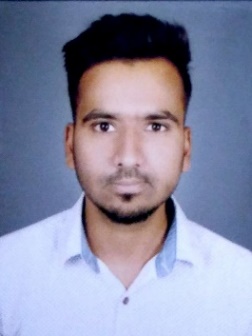 MOHAMMAD Email:  MOHAMMAD.374363@2freemail.com     Visa status:  Visit (Valid until 23-Jan-2018)Address: Hor Al Anz, Deira, Dubai, UAE.                                                                                                                            CAREER OBJECTIVETo take up a challenging job that would help me to upgrade my knowledge and to contribute the organization goals by effectively using conceptual skills and knowledge gained through education and experience.PROFESSIONAL EXPERIENCEPERIOD		     : JULY 2016 TO SEP 2017               	ORGANISATION     : SUNTECH AIRCONDITIONING                    Region		: Hyderabad, India. DESIGNATION        : Mechanical Engineer 		          Functional Area    : Design & Execution.Duties and ResponsibilitiesInitial design and heat& cooling load calculations by using HAP4.31.Preparing single line layout according to the heat load calculations by H.A.P output.Ventilation Outdoor design calculation as per ASHRAE 62.1 Std.Calculating the exhaust air capacity from the building by using ASHRAE 62.1 Std.Duct Design & duct Size calculation.Equipment selection from the suppliers based on the calculated capacities.Calculate the chiller capacity and pump head calculations and their pipes sizes by carrier chart for closed Piping system.Preparing Shop Drawing in AutoCAD.Review the shop Drawing and Material Submittal.Reviewed reports and studies to identify deficiencies and participate in the planning of construction/redesign programs.Assisting the general building contractor or an appropriate work agency in establishing contact with the Local Authorities to facilitate early availability of water supply, sewerage and electricity connections.Ensuring that holes for anchors/conduits/pipes are left in masonry or concrete at appropriate time and anchors/conduits/pipes are embedded or built in as required.Notice wastage of resources/utilities and arrange to minimize these immediately.Contribute towards housekeeping and keeping MEP installations in neat and clean status.Assist in periodic inspections with other departments/third parties as advised by superiors – commercial teams/insurance teams.Maintaining good and healthy relations with and between the various contractors/agencies working at site.Ensuring that all operations are carried out with complete safety to life and property.Maintain all the records related to the projects.Attending meeting with clients and Contractors in case of any discrepancies in the design to meet client’s requirements.Technical Skill (Plumbing & Firefighting)Designing the Sprinkler system as per the NFPA13&NFPA14 (Sprinkler, Stand pipes & hydrant Hose) standards.Knowledge of Smoke Management system as per DCD & IMC, NFPA Standards.Designing Plumbing & Portable water System in high-rise building as per IPC, IBC code.Knowledge of Fire Alarm System as per NFPA72 & DCD (local Authority).PROFESSIONAL EXCELLENCEHVAC (HEATING, VENTILATION AND AIR CONDITIONING)REVIT MEPASNT LEVEL – II (NON-DESTRUCTIVE TESTING)VISUAL TESTINGPENETRANT TESTINGMAGNETIC PARTICLE TESTINGULTRASONIC TESTINGRADIOGRAPHIC TESTINGSKILL SETSAUTOCADREVIT (ARCH/MEP)H.A.P (Hourly Analysis Program)MCQUAY DUCT SIZERMS Office- Word, Excel, Out LookELITE(Fire6.01)ACADEMIC QUALIFICATIONBachelor of Technology in Mechanical EngineeringJawaharlal Nehru Technological University Hyderabad, May 2016.HSCCV Raman Junior College, March 2012.SSCOasis Public School, March 2010.PERSONAL PROFILEDate of Birth			:	11-Feb-1994Gender			:	MaleNationality			:	IndianMarital Status		:	SingleLanguages Known		:	English, Urdu, HindiVisa Status			:	VisitDECLARATIONI hereby declare that the above information is correct to the best of my knowledge and belief. I have self confidence in myself and I can assure you that if given an opportunity to prove my abilities, will work with zeal and enthusiasm to fulfill the aims and the goals to the organization.